山东省奶业协会文件鲁奶协发〔2015〕03号关于召开首届山东粗饲料资源与利用大会的通知为充分开发国际国内粗饲料资源，提高利用效率，降低奶畜饲养成本，促进奶业健康可持续发展，经研究首届粗饲料资源与利用大会5月26日在青岛莱西召开，现通知如下：一、会议 组织主办单位:山东省奶业协会协办单位：青岛科奈尔饲料有限公司赞助单位：青岛博宇牧业有限公司           青岛科牧机械有限公司           山东华运农机设备有限公司                             山东登海先锋种业有限公司                               北京国科诚泰农牧设备有限公司            济南深蓝动物保健品有限公司            山东健源生物科技有限公司 支持单位：山东省饲料行业协会           《中国乳业》杂志社           荷斯坦奶农俱乐部            中国奶业公益群            中国奶业供应商联盟 二、会议时间、地点会议时间：2015年5月25日—27日，25日报到，26-27开会，会期两天。会议地点：青岛莱西市白鹭湖度假村。酒店地址：莱西沽河长广路1号（吕家庄村南）；酒店临近同三高速牛溪埠出口，距离青岛流亭机场约95公里（青岛机场至莱西豪邦度假村有机场巴士），距离莱西北站约15公里，距离莱西汽车站约10公里 三、会议主题创新   超越   协作   发展四、会议主要内容（详细日程见附件:会议指南 ）（一）大会报告与技术交流1、分析当前粗饲料市场供需状况及发展趋势；2、青贮玉米、苜蓿、燕麦草、羊草及其它牧草资源与推广利用；3、新饲草资源开发与利用；4、粗饲料收贮、加工、新技术推广；5、良种牧草种子经销、种植与牧场供需对接。6、牧场管理软件的应用。（二）粗饲料应用主题专场1、美国/加拿大/澳洲/欧洲粗饲料的种植及应用（具体再详定）；2、国内粗饲料的种植及应用；3、山东著名牛场的粗饲料的实际应用。（三）现场参观青岛科奈尔饲料有限公司、青岛博宇牧业、鲜奶吧。（四）新产品、新技术、新设备展示活动1、青贮玉米、苜蓿、高粱等牧草良种；2、生物饲料及饲料添加剂、动物保健品等；3、牧草种植、收割、贮存、饲喂等机械设备；4、牧场粪污处理等其他设备。五、参加人员（一）邀请国内外饲草、饲料专家、教授、学者；（二）奶业、草业重点市、县（市、区）畜牧部门负责人；（三）奶农及奶畜规模饲养场负责人；（四）科奈尔饲料公司国内外客户；（五）苜蓿、青贮玉米等种植大户、企业；（六）饲草与饲料加工企业及牧草良种经营商；（七）饲草、饲料加工机械设备企业。六、收费标准（一）奶业、草业重点市、县（市、区）畜牧部门负责人免收会务费；（二）企业代表、经销商会务费500元/人，包括餐饮、会议资料、会场等费用；（三）省内奶牛（羊）规模养殖场、养殖合作社代表免收会务费、住宿费（请编辑短信报名：姓名+联系方式+地址+牧场名称，发信息至13953111300。报名日期截止至5月24日）；（四）省奶业协会副会长免收会务费；（五）住宿费自理，标准间250元左右/天。七、报名须知（一）请参会者认真填写参会回执表（见附件），会议报名截止时间为5月24日；（二）赞助单位、参展单位请与山东省奶业协会副秘书长汪玲莉联系（13953111300）；（三）会议日程等有关事项另行通知，请登录山东省奶业协会官网查询；八、联系方式（一）山东省奶业协会联系人：李娟15615770689     汪玲莉13953111300电话/传真：0531-87198776邮箱：sdnyxh@126.com网址：www.sdnaiye.com （二）青岛科奈尔饲料有限公司联系人：董旭华电话/传真：15269220008邮箱：dxh@ctcfeed.com网址：www.ctcfeed.com（三）白鹭湖度假村联系人:韩辉电话/传真：18561651808（此页无正文）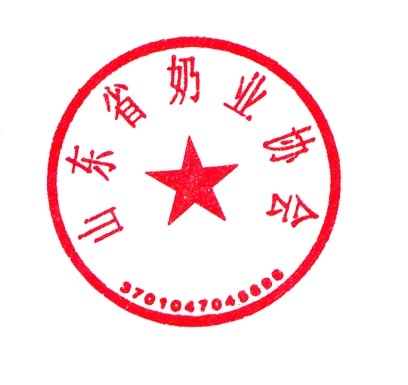 山东省奶业协会                                    2015年5月18日主题词：山东  首期   粗饲料   大会  通知                        .抄  报：山东省畜牧兽医局  农业部奶业管理办公室              .抄  送：本会会长  副会长  秘书长、奶业、草业重点市、县（市、  .       区）畜牧                                            .                                      2015年5月18日印发   .